Dette bilag er en del af inspirationsmaterialet til faget Erhvervsinformatik på emu.dk og er udarbejdet som supplement til vejledningen. ”Teknologisk handleevne og computational tankegang” er et af de tre kompetenceområder i faget. Data er grundlæggende for it-systemer, og derfor bør eleverne få en forståelse for hvilke typer af data it-systemer anvender, og hvordan data repræsenteres og er modelleret. Nedenfor finder du en kort introduktion til datamodellering og forslag til ressourcer. 
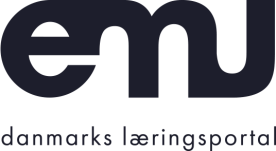 Datamodellering, repræsentation og manipulationMed modellering menes metoder til at organisere data i modeller, som viser de overordnede strukturer. Det handler altså om gennem begrebsmodeller at kunne organisere sin data i velegnede entiteter, og gennem datamodellerings-modeller at kunne anskueliggøre, hvordan disse data kan optræde og hænge sammen i et digitalt artefakt. Når man modellerer data, arbejder man altså med måder at repræsentere disse på. Med manipulation menes at håndtere, behandle, forme, ændre data. Inspiration og ressourcerRepræsentation og Manipulation af Data af Claus Brøndgaard Madsen, Institut for Arkitektur og Medieteknologi, Aalborg Universitet (pdf, 17 sider). 
Teksten beskriver området i detaljer og giver derudover en række eksempler på forskellige datatyper.
Se evt. ressourcen på emu vedr. Datatyper, variable og datastrukturer, som netop arbejder med modeller til at repræsentere data og kommandoer, der manipulerer disse.